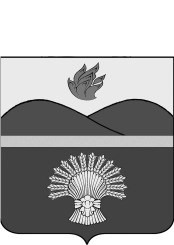 П О С Т А Н О В Л Е Н И ЕАДМИНИСТРАЦИИ ЖИРНОВСКОГО МУНИЦИПАЛЬНОГО РАЙОНА ВОЛГОГРАДСКОЙ ОБЛАСТИот 18.12.2023 № 1623 О предоставлении в 2023 году иных межбюджетных трансфертов бюджетам поселений Жирновского муниципального района Волгоградской области для финансового обеспечения исполнения расходных обязательств поселений Жирновского муниципального района при недостатке собственных доходовВ соответствии с решением Жирновской районной Думы Волгоградской области от 10 декабря 2018 г.  №  62/376-Д  «Об утверждении порядка предоставления иных межбюджетных трансфертов из бюджета Жирновского муниципального района бюджетам поселений, входящих в состав Жирновского муниципального района», руководствуясь Уставом Жирновского муниципального района, администрация Жирновского муниципального района  п о с т а н о в л я е т:1. Предоставить в 2023 году иные межбюджетные трансферты бюджетам поселений Жирновского муниципального района Волгоградской области для финансового обеспечения исполнения расходных обязательств поселений Жирновского муниципального района при недостатке собственных доходов, предусмотренные на эти цели решением  Жирновской районной Думы Волгоградской области от 16 декабря 2022 г. № 29/328-Д "О бюджете Жирновского муниципального района Волгоградской области на 2023 год и на плановый период 2024 и 2025 годов".2. Утвердить прилагаемый порядок предоставления в 2023 году иных межбюджетных трансфертов бюджетам поселений Жирновского муниципального района Волгоградской области для финансового обеспечения исполнения расходных обязательств поселений Жирновского муниципального района при недостатке собственных доходов.3. Утвердить:методику распределения в 2023 году иных межбюджетных трансфертов бюджетам поселений Жирновского муниципального района  Волгоградской области для финансового обеспечения исполнения расходных обязательств поселений Жирновского муниципального района при недостатке собственных доходов (прилагается);распределение в 2023 году иных межбюджетных трансфертов бюджетам поселений Жирновского муниципального района  Волгоградской области для финансового обеспечения исполнения расходных обязательств поселений Жирновского муниципального района при недостатке собственных доходов (прилагается).4.  Постановление вступает в силу со дня его подписания, подлежит официальному опубликованию в газете "Жирновские новости" и размещению на официальном сайте Жирновского муниципального района.5. Контроль за исполнением постановления возложить на первого заместителя главы администрации Жирновского муниципального района П.Н.Мармуру.Глава Жирновскогомуниципального района 	                                                                                   А.Ф.ШевченкоПорядокпредоставления в 2023 году иных межбюджетных трансфертов бюджетам поселений Жирновского муниципального района Волгоградской области для финансового обеспечения исполнения расходных обязательств поселений Жирновского муниципального районапри недостатке собственных доходов1. Настоящий Порядок регламентирует процедуру предоставления в 2023 году иных межбюджетных трансфертов бюджетам поселений Жирновского муниципального района Волгоградской области для финансового обеспечения исполнения расходных обязательств поселений Жирновского муниципального района при недостатке собственных доходов (далее именуются – иные межбюджетные трансферты).2. Иные межбюджетные трансферты предоставляются поселениям Жирновского муниципального района Волгоградской области в целях обеспечения дополнительного финансирования для решения вопросов местного значения, определенных стетьей 14 Федерального закона от 06 октября 2003 года «Об общих принципах организации местного самоуправления в Российской Федерации», в соответствии с с заключенными соглашениями администрации Жирновского муниципального района Волгоградской области.3. Главным распорядителем бюджетных средств, направляемых на выплату иных межбюджетных трансфертов, является администрация  Жирновского муниципального района Волгоградской области (далее именуется - Администрация).4. Для целей настоящего Порядка используются следующие понятия:- доля налога на доходы физических лиц в общем объеме налоговых доходов по состоянию на 01.12.2023г. 5. Право на получение иных межбюджетных трансфертов имеют поселения Жирновского муниципального района  Волгоградской области (далее – поселения), соответствующие одновременно следующим критериям:статус поселения — сельское;численность постоянного населения по состоянию на 01 января 2023 г. составляет более 150 человек;доля налога на доходы физических лиц в общем объеме налоговых доходов по состоянию на 01.12.2023г. составляет от 5,0% до 10,0%.6. Условиями предоставления иных межбюджетных трансфертов бюджетам поселений является осуществление следующих мер по обеспечению сбалансированности местного бюджета:недопущение возникновения у поселения Жирновского муниципального района Волгоградской области по состоянию на 01 января 2024 г. просроченной задолженности по заработной плате с начислениями перед работниками бюджетных и казенных учреждений.7. Полученные иные межбюджетные трансферты учитываются в доходах местных бюджетов.8. Иные межбюджетные трансферты предоставляются бюджетам поселений на основании соглашения о предоставлении иных межбюджетных  трансфертов заключенного между администрацией поселения Жирновского муниципального района Волгоградской области и администрацией Жирновского муниципального района Волгоградской области (далее именуется - Соглашение).Соглашение должно содержать:обязательство администрации поселения Жирновского муниципального района Волгоградской области по сбалансированности местного бюджета, указанное в пункте 6 настоящего Порядка;ответственность администрации поселения Жирновского муниципального района Волгоградской области - получателя иных межбюджетных трансфертов за неисполнение обязательств.9. Размер иных межбюджетных трансфертов конкретному поселению определяется в соответствии с методикой распределения в 2023 году иных межбюджетных трансфертов бюджетам поселений Жирновского муниципального района Волгоградской области для финансового обеспечения исполнения расходных обязательств поселений Жирновского муниципального района при недостатке собственных доходов.10. Уполномоченные органы местного самоуправления поселений  представляют в Администрацию отчеты об использовании иных межбюджетных трансфертов. Сроки и формы представления указанных отчетов устанавливаются в Соглашении.Методикараспределения в 2023 году иных межбюджетных трансфертов бюджетам поселений Жирновского муниципального района Волгоградской области для финансового обеспечения исполнения расходных обязательств поселений Жирновского муниципального районапри недостатке собственных доходовОбщий объем иных межбюджетных трансфертов бюджетам поселений Жирновского муниципального района Волгоградской области для финансового обеспечения исполнения расходных обязательств поселений Жирновского муниципального района при недостатке собственных средств (далее именуются – иные межбюджетные трансферты), предназначенный к распределению в 2023 году, рассчитывается по следующей формуле:ИМТ  = ∑imt, гдеИМТ - общий объем иных межбюджетных трансфертов, предназначенный к распределению;imt - объем иных межбюджетных трансфертов бюджету i-го поселения Жирновского муниципального района Волгоградской области, имеющего право на получение иных межбюджетных трансфертов в соответствии с пунктом 5 порядка предоставления в 2023 году иных межбюджетных трансфертов бюджетам поселений Жирновского муниципального района  Волгоградской области для финансового обеспечения исполнения расходных обязательств поселений Жирновского муниципального района при недостатке собственных доходов (далее именуются - Порядок).Размер иных межбюджетных трансфертов бюджету i-го поселения Жирновского муниципального района Волгоградской области, имеющего право на получение иных межбюджетных трансфертов, составляет не более 200 000 рублей 00 копеек. Распределениев 2023 году иных межбюджетных трансфертов бюджетам поселенийЖирновского муниципального района  Волгоградской области для финансового обеспечения исполнения расходных обязательств поселений Жирновского муниципального района при недостатке собственных доходов УТВЕРЖДЕНпостановлением администрации Жирновского муниципального районаот 18.12.2023 № 1623УТВЕРЖДЕНАпостановлением администрации Жирновского муниципального районаот 18.12.2023 № 1623УТВЕРЖДЕНОпостановлением администрации Жирновского муниципального районаот 18.12.2023 № 1623№ п/пНаименование поселения             Жирновского муниципального района Волгоградской областиРазмер иных межбюджетных трансфертов        (рублей)1231.Меловатское сельское поселение200 000,00ИТОГО:200 000,00